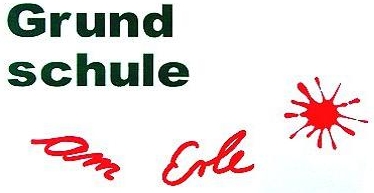 Anmeldeformular NotfallbetreuungRücksendung per Mail an: poststelle@rs-endingen.schule.bwl.de	Wenn Sie eine Notfallbetreuung für Ihr Kind wünschen, bitten wir Sie um folgende Angaben (ein Bogen pro Kind):Unser / mein Kind 		______________________________________(Vorname, Name, Geburtsdatum)______________________________________(Schule, Klasse)benötigt einen Betreuungsplatz im Rahmen der Corona-NotfallbetreuungErziehungsberechtigte(r) 1 	______________________________________(Vorname, Name, Geburtsdatum)Arbeitgeber			______________________________________Erziehungsberechtigte(r) 2 	______________________________________(Vorname, Name, Geburtsdatum)Arbeitgeber			______________________________________Betreuungszeiten werden von 7 bis 15 Uhr angeboten.Benötigte Betreuungszeit	______________________________________Kontaktdaten: Mail, Telefon:	______________________________________Hiermit versichere ich, im Einverständnis und Namen beider Erziehungsberechtigten zu handeln und alle Angaben wahrheitsgetreu durchgeführt zu haben.Eidesstattliche Erklärung: Hiermit erklären wir, dass eine familiäre oder anderweitige Betreuung nicht möglich ist. Datum, Unterschrift eines Erziehungsberechtigten:____________________________________________Datenschutzrechtlicher Hinweis: Alle Angaben sind freiwillig. Ohne vollständige Angaben ist eine Notbetreuung nicht möglich. Die Daten werden für Zwecke der Bewältigung dieser Aufgabe gespeichert und danach gelöscht.